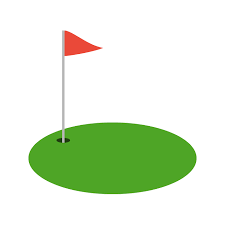 チ ー ム 名チーム対抗戦があるので必ず記入してください氏　　　　名生 年 月 日郵 送 先 住 所電 話 番 号福大ＯＢの方は卒業年サークル名・ゼミ等チームリーダー（福大ＯＢの方）〒〒〒〒